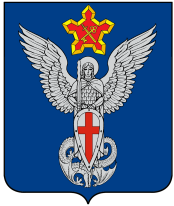 АдминистрацияЕрзовского городского поселенияГородищенского муниципального районаВолгоградской области403010, р.п. Ерзовка, ул. Мелиоративная, дом 2,  тел/факс: (84468) 4-79-15П О С Т А Н О В Л Е Н И Еот  16 декабря  2016 года                      № 400О внесении изменений в Постановление администрации Ерзовского городского поселения Городищенского муниципального района Волгоградской области № 30 от 14.03.2014 года В соответствии с Заключением юридической экспертизы постановления администрации Ерзовского городского поселения Городищенского муниципального района Волгоградской области от 14.03.2014 года № 30 «Об утверждении Порядка проведения антикоррупционной экспертизы нормативных правовых актов администрации Ерзовского городского поселения, проектов нормативных правовых актов администрации Ерзовского городского поселения» от 17 ноября 2016 года № 2222,ПОСТАНОВЛЯЮ:В Постановление администрации Ерзовского городского поселения Городищенского муниципального района Волгоградской области от 14.03.2014 года № 30 «Об утверждении Порядка проведения антикоррупционной экспертизы нормативных правовых актов администрации Ерзовского городского поселения, проектов нормативных правовых актов администрации Ерзовского городского поселения» внести следующие изменения:1.1. В пунктах 1.1., 2.1.,  2.2., 3.6. Порядка проведения антикоррупционной экспертизы нормативных правовых актов администрации Ерзовского городского поселения, проектов нормативных правовых актов администрации Ерзовского городского поселения слова «глава администрации» заменить словом «глава» в соответствующем падеже.1.2. Пункт 3.5. Порядка проведения антикоррупционной экспертизы нормативных правовых актов администрации Ерзовского городского поселения, проектов нормативных правовых актов администрации Ерзовского городского поселения исключить.  2. Постановление подлежит размещению на официальном  сайте администрации Ерзовского городского поселения мо-ерзовка.рф.  3. Контроль  за исполнением настоящего постановления оставляю за собой.Глава Ерзовского городского поселения                                                                 А.А. Курнаков 